受講生ID：	氏名：	提出日：科学者の芽育成プログラム  受講レポート みんなで科学受講日	『泡の化学』先生	教育学部 自然科学専修　松岡 圭介 先生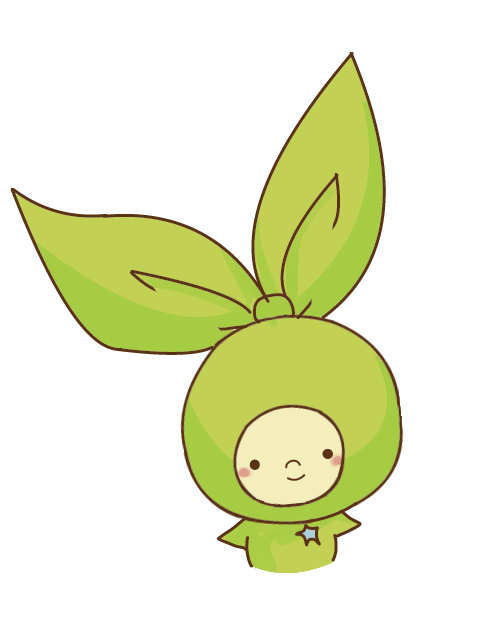 先生/メンターからのコメント